31/01/2022Обзор вопросов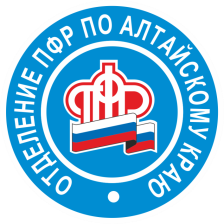 Дайджест ПФР: о мерах поддержки семьям с детьмиВ традиционный обзор вопросов вошли самые популярные. В этот раз значительная часть январских обращений касалась отдельных мер поддержки семей с детьми. На вопросы земляков отвечают специалисты отдела обращений краевого пенсионного ведомства.Ирина, г. Заринск:- Нужно ли обращаться в органы Пенсионного фонда за переоформлением выплаты на ребенка до полутора лет, если заявление я подавала в соцзащиту?- С 2022 года Пенсионный фонд предоставляет отдельные меры поддержки, которые раньше оказывали органы социальной защиты населения. Перевод услуг в Пенсионный фонд происходит автоматически. Тем, кто уже получает выплаты, не нужно никуда обращаться, чтобы переоформить их и продолжать получать средства. Если пособия еще не оформлены, начиная с 2022 года, обращаться за ними нужно в клиентские службы Пенсионного фонда в Алтайском крае либо в МФЦ, принимающий такое заявление.Наталья, г. Барнаул:- Кто имеет право на единовременную выплату по беременности и родам, которую с января 2022 года выплачивает Пенсионный фонд?- Право на выплату имеют женщины, уволенные в связи с ликвидацией организации, в связи с прекращением деятельности индивидуального предпринимателя, прекращением полномочий нотариусами, занимающимися частной практикой, и прекращением статуса адвоката, а также в связи с прекращением трудовых отношений физическими лицами, чья профессиональная деятельность подлежит государственной регистрации и лицензированию, в течение двенадцати месяцев, предшествовавших дню признания их безработными.Также право на пособие имеют перечисленные категории женщин при усыновлении ими ребенка в возрасте до трех месяцев. Анна, г. Заринск:- В какие сроки выносится решение о назначении пособия по беременности и родам неработающей женщине?- Решение о назначении пособия выносится в течение 10 рабочих дней со дня подачи заявления и поступления в Пенсионный фонд необходимых сведений организаций и документов заявителя. Срок принятия решения по заявлению продлевается на 20 рабочих дней, если в Пенсионный фонд не поступили сведения из организаций или документы от заявителя, подтверждающие право на выплату. Если по выплате вынесен отказ, то уведомление об этом направляется в течение 3 рабочих дней. Средства выплачиваются в течение 5 рабочих дней после принятия решения о назначении выплаты.Петр, г. Яровое:- Кто имеет право на единовременное пособие при рождении ребенка?- Право на выплату имеет неработающий родитель ребенка либо его опекун, усыновитель или приемный родитель.Родитель может учиться на очном отделении высшего или профессионального учебного заведения, а также учебного заведения дополнительного профессионального образования или научной организации.Анна, г. Славгород:- Кто имеет право на единовременную выплату при усыновлении ребенка?- Право на выплату имеет усыновитель ребенка, а также опекун, попечитель или приемный родитель. Заявление необходимо подать в течение 6 месяцев со дня вступления в силу решения суда об усыновлении, дня вынесения органом опеки и попечительства решения об установлении опеки или попечительства, либо дня заключения договора о принятии ребенка в семью.Александр, Быстроистокский район:- Кто имеет право на ежемесячное пособие по уходу за ребенком до 1,5 лет?- Право на пособие имеет неработающая мама ребенка до 1,5 лет, уволенная во время беременности или декретного отпуска из-за ликвидации работодателя, либо прекращения деятельности в качестве индивидуального предпринимателя, нотариуса или адвоката, неработающий родитель ребенка до 1,5 лет, а также его опекун или родственник, уволенные во время отпуска по уходу за ребенком, неработающий родитель ребенка до 1,5 лет, а также его опекун или родственник, обучающиеся очно.Неработающий родственник ребенка имеет право на пособие, если родители:лишены родительских прав или ограничены в них;умерли, объявлены умершими, признаны безвестно отсутствующими;признаны недееспособными или ограниченно дееспособными либо по состоянию здоровья не могут воспитывать и содержать ребенка;отбывают наказание в местах лишения свободы, находятся в местах содержания под стражей;уклоняются или отказались от воспитания детей.Пособие по уходу за ребенком назначается только в том случае, если ухаживающий не получает пособие по безработице.Маргарита, Баевский район:- На какой период устанавливается ежемесячное пособие по уходу за ребенком до 1,5 лет?- Пособие предоставляется за весь период ухода за ребенком: начиная с рождения или с первого дня отпуска по уходу, заканчивая днем, когда ребенку исполняется 1,5 года. Пособие предоставляется на каждого ребенка, за которым осуществляется уход.Вера, г. Алейск:- Какая категория жен военнослужащих имеет право на единовременную выплату по беременности?- Право на  выплату имеет женщина со сроком беременности не меньше 180 дней, муж которой служит в армии по призыву. Выплата также предоставляется, если муж является курсантом I курса военной профессиональной образовательной организации или военной образовательной организации высшего образования.Виктория, г. Алейск:- Кто имеет право на ежемесячное пособие на ребенка военнослужащего по призыву?- Право на выплату имеет мама или опекун ребенка, либо родственник, который фактически ухаживает за ним, например бабушка или дедушка ребенка. Пособие не предоставляется, если отец ребенка учится в военной профессиональной образовательной организации или военной образовательной организации высшего образования (за исключением курсантов-первокурсников).Анастасия, г. Барнаул:- Можно ли по временной регистрации получать пособие по уходу за ребенком до 1,5 лет?- В случае неполучения выплат по месту прописки, обратиться с заявлением можно по месту временной регистрации, либо фактического проживания, в случае отсутствия регистрации.